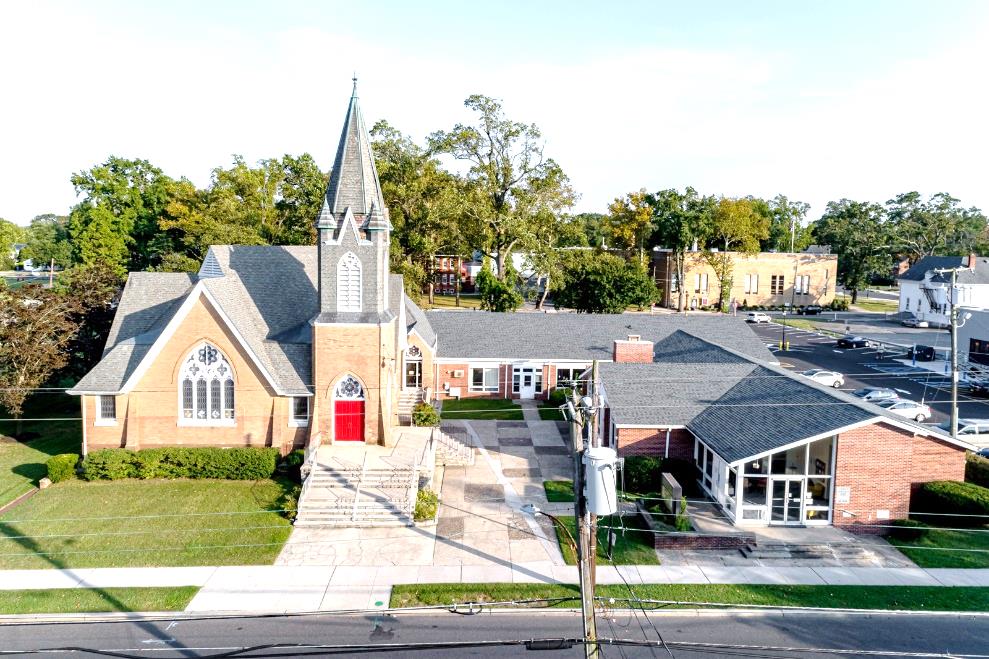  The Presbyterian Church at Hammonton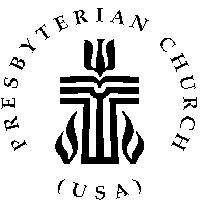 Our vision is to open our doors to all seeking a spiritual home of worship and to carry the light and love of Jesus Christ, our Savior, throughout the community. MISSION STATEMENTWe are committed to Jesus Christ and the growing of his Church by glorifying God and by proclaiming the good news of the gospel through word and deed.  We involve and reach out to our members and our community in Christ’s name through worship, Christian Education, and stewardship to support the mission of our church.Note:  Special thanks to Rev. Dr. Patty Epprecht for leading us in worship today.Organist:     	Cindy BirnbaumSunday School Superintendent:	Beth Burkett-Rice	2022			         2023		         2024ELDERS	            	Eric Copenhaver	  Robert Bauers	  Sallye HershmanMarylee Kondrach    Dorrine Esposito	  Paul MoulCharles Muller           Richard Walker	  Johanna JohnsonDEACONSElsie Bakley              Wendy Copenhaver     Hilda LugoNancy Foster		Ann DiMeo		      Carol OrsiMargaret Jones   	Rebecca Lindstrom	      Rebecca VillaniClerk of Session:       Beth Burkett-RiceChurch Office:  326 Bellevue Avenue, Hammonton, NJ Office hours: Tuesday - Thursday 9:30 AM to 12:30 PMPhone (609) 561-0168   ~    Fax (609) 561-6105e-mail:     office@hammontonpres.orgwebsite:   www.hammontonpres.orgTHE CELEBRATION OF WORSHIPJULY 31st, 20228th SUNDAY AFTER PENTECOSTVIRTUAL & LIVE SERVICE11:00am****************************************************~ GATHERING IN GOD’S NAME ~“Welcome to the Presbyterian Church at Hammonton, we are glad you are able to join us. As we gather for worship feel free to pray and meditate on God’s calling in your life. Be respectful of others around you who might be doing the same, prior and during the Prelude, keeping your voice and conversation soft and to a minimum.”“In the never-ending battle between order and chaos, clutter sides with chaos every time. Anything that you possess that does not add to your life or your happiness eventually becomes a burden.” - John RobbinsPRELUDE ~“Fairest Lord Jesus”– L. Larson		“Simple Gifts”– G. Sewell		“The Church’s One Foundation”– E. Broughton~ TIME FOR CENTERING STILLNESS AND SILENCE ~WELCOME AND ANNOUNCEMENTS THE PEACE 			Let the people greet one another by staying in their seats and saying: “Peace be with you!”~ HUMBLY APPROACHING GOD ~OPENING PRAYER	Prayer of AnselmTeach me to seek you, And as I seek you, show yourself to me,For I cannot seek you unless you show me how,And I will never find you unless you show yourself to me.Let me seek you by desiring you, and desire you by seeking you;Let me find you by loving you, and love you in finding you.AmenCALL TO WORSHIPOne: Praise the LORD!  What a great feeling to come before God and sing our praises!All: God is so good to us, kind and forgiving, loving and gracious.  It is right that we bring God our praise! One: The Lord builds us up and makes us strong.  God gathers in all the things that separate from one another and makes us one.All: How good it is to sing praises to our God; for he is gracious, and a song of praise fits God's worthiness.One: Great is our God, abounding in might, yet more understanding of us than we can imagine.All: Come and join our voices so that we can sing to the Lord. With great thanksgiving, with song and words, acts of praise and hearts of joy, let us praise our God.*HYMN #2271 ~  “Come! Come! Everybody Worship” CALL TO CONFESSIONPRAYER OF CONFESSION (unison) God our Creator, we come to you a rebellious people.  We have denied your intentions for us; we have sought our own ways rather than the way of Christ.  We have refused to learn lessons of the past, and still we remain bound up with past offenses.  We dream of what cannot be and yet do not devote ourselves to laying a foundation for genuine hope.  Forgive what we have been, amend what we are, and direct what we shall be in order to rise with Christ and serve you with trust and joy. (silent confession)ASSURANCE OF FORGIVENESS*GLORIA PATRI CHILDREN’S MESSAGE ~ RECEIVING GOD’S WORD ~PRAYER OF ILLUMINATIONSCRIPTURE READINGS	    	Colossians 3:1-11 (NT, 189)Luke 12:13-21 (NT, 70-71)MESSAGE ~  “The Big Garage Sale”-The Rev. Dr. Patricia EpprechtText:	And he said to them, "Take care! Be on your guard against all kinds of greed; for one's life does not consist in the abundance of possessions."  Luke 12:15~ RESPONDING TO THE WORD ~HYMN #2172~   “We Are Called”*SAYING WHAT WE BELIEVE- Apostle’s CreedJOYS AND CONCERNS OF THE CHURCHPASTORAL PRAYER & LORD’S PRAYEROur Father, who art in heaven, hallowed be Thy name.  Thy kingdom come, thy will be done, on earth as it is in heaven.  Give us this day our daily bread; and forgive our debts as we forgive our debtors; and lead us not into temptation, but deliver us from evil.  For Thine is the kingdom and the power and the glory, forever.  Amen.THE OFFERING OF OUR GIFTS AND OURSELVESOFFERTORY ~  “Bring Your Thanks to God” -P. Taylor*DOXOLOGY (#592)Praise God, from whom all blessings flow; Praise Him, all creatures here below; Praise Him above, ye heavenly host; Praise Father, Son, and Holy Ghost.  Amen.OFFERTORY PRAYER~ GOING IN GOD’S NAME ~*HYMN #2149~ “Living for Jesus”*THE CHARGE AND BENEDICTIONPOSTLUDE~ “I’m Gonna Live So God Can Use Me” -G. SewellOUR WORSHIP HAS ENDED, LET OUR SERVICE BEGIN*Signifies stand if comfortable.Last Week’s Attendance & Offering:Attendance: 19 peopleOffering: $1,123.00______________________________________________CHURCH EVENTS     >>>THIS WEEK: Monday-08/01:	             9:00 AM	Clothing Closet-12:00 PM  7:30 PM	ESL classesTuesday-08/02:	            9:00 AM	Clothing Closet-12:00 PMWednesday-08/03:	9:00 AM	Clothing Closet-12:00 PM7:30 PM	ESL classes______________________________________________>>UPCOMING: Monday-08/08:	             9:00 AM	Clothing Closet-12:00 PM  7:30 PM	ESL classesTuesday-08/09:	            9:00 AM	Clothing Closet-12:00 PMWednesday-08/10:	9:00 AM	Clothing Closet-12:00 PM7:30 PM	ESL classes______________________________________________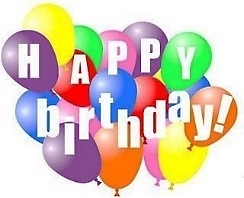 BIRTHDAYS:	August 2	Nico Lugo (child)______________________________________________    ANNIVERSARIES: 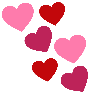 No anniversaries this week.SERVING YOU TODAY:Liturgist:  	Rebecca LindstromUshers:        	Charles Muller, Captain		Ed Helm		Jennifer Clarke-Helm		Bill Parkhurst 